Πώς περιγράφουμε ένα αντικείμενοΑναφέρουμε: Τι είναι – πώς το λένε	 Πού βρίσκεται Πώς είναι (γενική εντύπωση, σχήμα, χρώμα, μέγεθος, υλικά…) Ιστορία (προέλευση, καταγωγή) Πώς χρησιμοποιείταιΌταν περιγράφω ένα αντικείμενο:Το παρατηρώ καλά!Κάνω μια γενική εισαγωγή.Δίνω τη γενική του εικόνα.Παρουσιάζω τις λεπτομέρειες των μερών του (υλικό, χρώμα, σχήμα, μέγεθος...) που το κάνουν ξεχωριστόΚλείνω την περιγραφή με ένα γενικό σχόλιο.Είναι σαν να... φωτογραφίζω το αντικείμενο, «κάνοντας ζουμ» σε λεπτομέρειες που το διακρίνουν από άλλα αντικείμενα!Όταν παρουσιάζουμε ένα αντικείμενο που μας ανήκει ή έχουμε κάποια σχέση με αυτό, μπορούμε να αναφέρουμε, εκτός από τα στοιχεία του παραπάνω πίνακα, και  πώς το αποκτήσαμε περιστατικά που συνδέονται με αυτό τις προσωπικές μας σκέψεις και τα συναισθήματα που μας προκαλείΥπάρχουν φορές που, όταν παρατηρώ και περιγράφω ένα αντικείμενο, δεν... το φωτογραφίζω απλώς, αλλά εκφράζω και την προσωπική μου άποψη γι’ αυτό, επειδή το γνωρίζω (είναι δικό μου) ή ζω μαζί του.Στην περίπτωση που «περιγράφω ένα δικό μου αντικείμενο», μπορώ και να αναφέρω πληροφορίες που το αφορούν, να πω ποια είναι η σχέση μου μαζί του, πώς αισθάνομαι απέναντί του, τι κάνω με αυτό, γιατί μου αρέσει (ή γιατί δε μου αρέσει)...Έτσι, στη... φωτογραφία του αντικειμένου που περιγράφω είμαι μέσα και εγώ! Γι’ αυτό και μπορώ να δώσω πληροφορίες, όπως, για παράδειγμα:Πού βρίσκεται.Πώς το απέκτησα (αν είναι δικό μου).Ποια είναι η χρήση και η λειτουργία του (τι κάνω με αυτό και πώς).Περιστατικά που σχετίζονται με αυτό.Σκέψεις και συναισθήματά μου για το αντικείμενο.Πώς περιγράφουμε έναν άνθρωπο που γνωρίζουμε προσωπικά και εκφράζουμε τις σκέψεις και τα συναισθήματά μας γι’ αυτόνΑναφέρουμε: Όνομα και ηλικία Με τι ασχολείται (επάγγελμα) Εξωτερική περιγραφή (αναφέρω ιδιαίτερα χαρακτηριστικά του) Χαρακτήρας – συμπεριφορά Ενδιαφέροντα – συνήθειες Πώς περνάμε, τι κάνουμε μαζί Ένα σημαντικό γεγονός της ζωής του Σκέψεις και συναισθήματα για τον άνθρωπο που περιγράφωΣημείωση:Όταν κάποιος παρουσιάζει τον εαυτό του, χρησιμοποιεί α΄ ενικό πρόσωπο και χρόνο ενεστώτα. Όταν κάποιος περιγράφει έναν άνθρωπο που γνωρίζει προσωπικά, χρησιμοποιεί γ΄ πρόσωπο και παροντικούς χρόνους (ενεστώτα, παρακείμενο). Για την περιγραφή ανθρώπων που γνώρισε ή έζησε μαζί τους στο παρελθόν χρησιμοποιεί παρελθοντικούς χρόνους.Πώς περιγράφουμε έναν άνθρωπο που δε γνωρίζουμε προσωπικά και δεν εκφράζουμε σκέψεις και συναισθήματα γι’ αυτόνΑναφέρουμε: Όνομα και ηλικία Με τι ασχολείται (επάγγελμα) Εξωτερική περιγραφή Χαρακτήρας – συμπεριφορά Ενδιαφέροντα – συνήθειες Ένα σημαντικό γεγονός της ζωής τουΣημείωση:Στην περιγραφή ανθρώπου που δε γνωρίζουμε προσωπικά τα ρήματα βρίσκονται πάντοτε στο γ΄ ενικό πρόσωπο και χρησιμοποιούμε παροντικούς χρόνους αν το πρόσωπο που περιγράφεται είναι σύγχρονό μας.Αν το πρόσωπο που περιγράφεται δε ζει πια, τα ρήματα συνήθως βρίσκονται σε παρελθοντικούς χρόνους.Περιγραφή ζώουΣτοιχεία περιγραφής ζώου Είδος ζώου – οικογένεια όπου ανήκει Εξωτερική εμφάνιση Περιβάλλον (πού ζει, πώς τρέφεται κτλ.) Χαρακτήρας – συνήθειες Διάρκεια ζωήςΗ περιγραφή αυτή περιέχει πληροφορίες που απαιτούν ειδικές επιστημονικές γνώσεις. Σημείωση: Τα ρήματα βρίσκονται στο γ΄ ενικό ή πληθυντικό πρόσωπο.Όταν περιγράφουμε το δικό μας ζώο ή κάποιο που έχουμε γνωρίσει  προσωπικά, τότε μπορούμε να αναφέρουμε όσα ξέρουμε από τον προηγούμενο πίνακα και επιπλέον: Όνομα ζώου και ηλικία Πότε και πώς το αποκτήσαμε Πώς περνάμε μαζί του Ένα περιστατικό από τη ζωή μας μαζί του που ήταν σημαντικό Σκέψεις και συναισθήματα γι’ αυτόΣημείωση: Όταν κάποιος περιγράφει ένα ζώο που γνωρίζει προσωπικά, χρησιμοποιεί ρήματα σε α΄ ενικό ή πληθυντικό πρόσωπο. Η επιστημονική περιγραφή έχει σκοπό να δώσει ακριβείς πληροφορίες γενικά γύρω από ένα ζώο. Υπάρχει όμως και η περιγραφή «του δικού μου ζώου», που, όταν το περιγράφω..., «το φωτογραφίζω και ταυτόχρονα κοιταζόμαστε μαζί στον καθρέφτη» (όπως όταν περιγράφω ένα φιλικό/οικείο συγγενικό πρόσωπο). Αυτό, και πάλι, συμβαίνει επειδή γνωρίζω το συγκεκριμένο ζώο προσωπικά ή, ακόμα, επειδή ζω μαζί του.Στην περίπτωση, λοιπόν, που περιγράφω «το δικό μου ζώο», δεν παραθέτω απλώς ακριβείς πληροφορίες γι’ αυτό, αλλά αναφέρω και πληροφορίες που:Αφορούν το όνομα που του έχω δώσει, τον τρόπο που το απέκτησα, τις ιδιαίτερες συνήθειές του (π.χ. τι του αρέσει να τρώει ή πώς του αρέσει να παίζει), τον ιδιαίτερό του χαρακτήρα (αν είναι ζωηρό, έξυπνο κτλ.).Σχετίζονται με γεγονότα (επεισόδια) κοινά και στους δύο. Εκφράζουν συναισθήματα και προσωπικές σκέψεις μου γι’ αυτό.Πώς περιγράφουμε έναν τόποΑναφέρουμε: όνομα τόπου πού βρίσκεται ο τόπος ανάπτυξη της περιγραφής (λεπτομέρειες) ιστορία – μυθολογία του τόπουΌταν περιγράφουμε έναν τόπο που γνωρίζουμε προσωπικά, μπορούμε να αναφέρουμε, εκτός από τα στοιχεία του παραπάνω πίνακα, και  πότε, πώς και για ποιον λόγο τον επισκεφτήκαμε περιστατικά που συνδέονται μ’ αυτή την επίσκεψη προσωπικές σκέψεις και συναισθήματα που μας προκαλεί αυτός ο τόποςΣημείωση: Όταν κάποιος περιγράφει έναν τόπο που έχει γνωρίσει, συνήθως χρησιμοποιεί ρήματα σε παρελθοντικό χρόνο και α΄ πρόσωπο ενικού ή πληθυντικού αριθμού. Τα ρήματα που χρησιμοποιούνται φανερώνουν αισθήσεις, βιώματα, συναισθήματα.Συνήθως ξεκινάμε την περιγραφή ενός τόπου με αυτά που ξεχωρίζουμε με την πρώτη ματιά, δηλ. τη γενική εντύπωση. Επίσης, μας βοηθάει πολύ η χρήση επιρρημάτων ή επιρρηματικών φράσεων που φανερώνουν τόπο ή κατεύθυνση.Πώς περιγράφουμε ένα κτίσμαΑναφέρουμε: Όνομα (αν υπάρχει) Πού βρίσκεται Πότε και για ποιον λόγο χτίστηκε – ποια είναι η ιστορία του Πώς είναι: ◊ η γενική εντύπωση που δημιουργεί		◊ τα χαρακτηριστικά της αρχιτεκτονικής του		◊ η εξωτερική του εμφάνιση με λεπτομέρειες – υλικά κατασκευής                        ◊ χώροι και αντικείμενα που συναντάει κανείς στο κτίσμα      (εξωτερικά, εσωτερικά) Πώς χρησιμοποιείται σήμερα	Σημείωση: Συνήθως τα ρήματα βρίσκονται στον ενεστώτα και στο γ΄ ενικό πρόσωπο ενικού ή πληθυντικού αριθμού. Χρησιμοποιούμε χρόνους του παρελθόντος όταν αναφερόμαστε στην ιστορία του κτίσματος.Όταν περιγράφουμε ένα κτίσμα με το οποίο έχουμε κάποια προσωπική σχέση, μπορούμε να αναφέρουμε, εκτός από τα στοιχεία του παραπάνω πίνακα, και  Πότε και πώς γνωρίσαμε το κτίσμα Τι κάναμε ή κάνουμε σ’ αυτό Σκέψεις και συναισθήματαΣημείωση: Όταν περιγράφουμε ένα κτίσμα με το οποίο έχουμε μια ιδιαίτερη προσωπική σχέση (π.χ. το σπίτι μας, το σχολείο, το γυμναστήριο), συνήθως χρησιμοποιούμε ρήματα που βρίσκονται στον ενεστώτα στο α΄ ενικό ή πληθυντικό πρόσωπο. Στοιχεία περιγραφής γεγονότος◈ Πότε έγινε◈ Πού έγινε◈ Ποιοι συμμετείχαν◈ Ποια είναι η αιτία – αφορμή◈ Τι έγινε (αρχή, εξέλιξη και το τέλος)◈ Ποια είναι η σημασία του – αποτελέσματαΣημείωση:Στην περιγραφή ενός γεγονότος που συνέβη στο παρελθόν (π.χ. ιστορικό γεγονός) ο συγγραφέας χρησιμοποιεί παρελθοντικούς χρόνους και γ΄ ενικό ή πληθυντικό πρόσωπο.Στην περιγραφή ενός σύγχρονου γεγονότος ο συγγραφέας (π.χ. δημοσιογράφος) μπορεί να χρησιμοποιεί ενεστώτα και γ΄ ενικό ή πληθυντικό πρόσωπο. Όταν ένας άνθρωπος παρουσιάζει ένα γεγονός που γνωρίζει (π.χ. το έχει παρακολουθήσει στην τηλεόραση) ή έχει συμβεί στον ίδιο (το έχει ζήσει), τότε, εκτός από τα στοιχεία του παραπάνω πίνακα, μπορεί να αναφέρει και τις σκέψεις και τα συναισθήματά του γι’ αυτό.◈ Πότε έγινε◈ Πού έγινε◈ Ποιοι συμμετείχαν◈ Ποια είναι η αιτία – αφορμή◈ Τι έγινε ◈ Ποια είναι η σημασία του – αποτελέσματα◈ Σκέψεις και συναισθήματαΣημείωση:Όταν κάποιος περιγράφει ένα γεγονός που έχει γνωρίσει ή ζήσει, χρησιμοποιεί ρήματα σε παρελθοντικούς χρόνους και α΄ ενικό ή πληθυντικό πρόσωπο. Όταν θέλει όμως να δώσει ζωντάνια και αμεσότητα στον λόγο του, χρησιμοποιεί παροντικούς χρόνους (ενεστώτα, παρακείμενο), σαν να γίνονται τα γεγονότα αυτή τη στιγμή. Αφήγηση ιστορίαςΑφήγηση μιας ιστορίας έχουμε όταν παρουσιάζουμε γεγονότα με μια ορισμένη σειρά.Τα γεγονότα μπορεί να είναι:• πραγματικά• φανταστικάΗ αφήγηση μπορεί να είναι:• προφορική• γραπτήΌταν η αφήγηση είναι γραπτή, την ονομάζουμε αφήγημα.Το αφήγημα μπορεί να είναι:• πεζό κείμενο• έμμετρο κείμενο (ποίημα, τραγούδι)Είδη αφηγηματικών κειμένωνΑπομνημονεύματαΔιηγήματαΜυθιστορήματαΠαραμύθια (παραδοσιακά, σύγχρονα)Μύθοι ΘρύλοιΣε ένα αφηγηματικό κείμενο βασικά στοιχεία είναι:• Ο χώρος όπου συμβαίνουν τα γεγονότα• Ο χρόνος όπου συμβαίνουν τα γεγονότα• Οι ήρωες της ιστορίας (πρωταγωνιστές και άλλα πρόσωπα που συμμετέχουν)• Η εξέλιξη της ιστορίας (πώς ξεκινάει, προχωράει και τελειώνει η ιστορία)• Οι σκέψεις και τα συναισθήματα των ηρώων ή του αφηγητή της ιστορίας1. Για να δείξουμε τον τόπο (πού συμβαίνουν τα γεγονότα της ιστορίας) χρησιμοποιούμε:Τοπικά επιρρήματα: π.χ. μακριά, ανατολικά, αντίκρυΕπίθετα: π.χ. ορεινός, -ή, -ό, διπλανός, -ή, -ό, γειτονικός, -ή, -όΦράσεις με προθέσεις: π.χ. από τον κήπο, μέχρι το ποτάμι, στο δάσος2. Για να δείξουμε τον χρόνο (πότε συμβαίνουν τα γεγονότα της ιστορίας) χρησιμοποιούμε:Τους χρόνους των ρημάτωνΗ αφήγηση μιας ιστορίας γίνεται συνήθως σε παρελθοντικούς χρόνους (παρατατικός, αόριστος, υπερσυντέλικος). Μερικές φορές όμως, αν και αναφερόμαστε σε γεγονότα που έχουν ήδη συμβεί, χρησιμοποιούμε ενεστώτα, για να κάνουμε πιο ζωντανό τον λόγο μας.Χρονικά επιρρήματα: π.χ. πέρυσι, ύστερα, νωρίτεραΟυσιαστικά με σημασία επιρρήματος: π.χ. το πρωί, τον χειμώνα, την ΚυριακήΦράσεις με προθέσεις: π.χ. κατά το απόγευμα, από νωρίς, για λίγοΧρονικές προτάσεις: π.χ. Όταν φύγαμε…, Μόλις ξεκίνησε…3. Για να παρουσιάσουμε τους ήρωες μιας ιστορίας, μπορούμε να χρησιμοποιήσουμε κάποια στοιχεία που τους προσδιορίζουν, όπως:όνομα (ο Νίκος, ο Πάνος Ρήγας, η Χιονάτη)επάγγελμα – ιδιότητα (ο γιατρός, μια νοικοκυρά)φύλο (ένας άντρας)ηλικία (μια τριαντάχρονη, ένα παιδί)καταγωγή (η Κινεζούλα)σχέση – συγγένεια (ο φίλος μου, η μητέρα μου)ιδιαίτερο χαρακτηριστικό (το μαύρο πουλί, ο γαλανομάτης)χαρακτηρισμό (ένας τρελός επιστήμονας, ο νευρικός κύριος)κοινωνική κατάσταση (ο μετανάστης, ο άνεργος)4. Πολλές φορές, η ιστορία ξεκινάει από ένα γεγονός που αποτελεί αιτία ή αφορμή. π.χ. Το 1941 μπήκαν οι Γερμανοί στην Αθήνα… ή Το καλοκαίρι μάς κάλεσαν στην Κρήτη… ή Όταν η μητέρα της Χιονάτης πέθανε, ο πατέρας της αποφάσισε να ξαναπαντρευτεί.Κάποια γεγονότα που συμβαίνουν και επηρεάζουν τη ζωή των ηρώων ή κάποια γεγονότα που προκαλούν οι ίδιοι οι ήρωες δημιουργούν την εξέλιξη της ιστορίας. π.χ. Με κίνδυνο τη ζωή τους, κάποιοι θαρραλέοι Έλληνες πρόσφεραν καταφύγιο σε κυνηγημένους Άγγλους στρατιώτες. ή Για πρώτη φορά στη ζωή μου πήγα για νυχτερινό ψάρεμα. ή Η μητριά της Χιονάτης, που τη μισούσε, αποφάσισε να τη σκοτώσει.Συνήθως η ιστορία ολοκληρώνεται με αποτελέσματα και συνέπειες. π.χ. Έτσι, έμαθα τα πρώτα μου αγγλικά από τον Άγγλο στρατιώτη που έκρυβε ο παππούς στη σοφίτα. ή Από τότε έγινα φανατικός ψαράς και κάθε χρόνο παίρνω μαζί μου τα σύνεργα του ψαρέματος. ή Η Χιονάτη παντρεύτηκε το πριγκιπόπουλο και έζησαν αυτοί καλά κι εμείς καλύτερα.5. Συχνά στην αφήγηση μιας ιστορίας παρουσιάζονται οι σκέψεις και τα συναισθήματα των ηρώων ή του αφηγητή της ιστορίας.Όταν ο αφηγητής έχει ζήσει ο ίδιος τα γεγονότα, αφηγείται σε α΄ πρόσωπο. (Όταν ταξίδευα… ή Προχωρήσαμε γρήγορα). Επειδή επηρεάζεται από τα συναισθήματά του, η αφήγηση μπορεί να μην απεικονίζει ακριβώς την πραγματικότητα αλλά να είναι σύμφωνη με τη δική του γνώμη για το πώς έγιναν τα γεγονότα.Όταν ο αφηγητής δεν έχει πάρει μέρος στα γεγονότα (π.χ. είναι ιστορικός επιστήμονας), αφηγείται σε γ΄ πρόσωπο (Τα στρατεύματα παρατάχθηκαν...). Σε αυτή την περίπτωση θεωρούμε ότι η αφήγηση γίνεται χωρίς ο αφηγητής να παρουσιάζει τη δική του γνώμη.Ιδιαίτερα χαρακτηριστικά της αφήγησης φανταστικής ιστορίαςΈνα αφήγημα μπορεί να αναφέρεται σε πραγματικά ή φανταστικά γεγονότα.Όταν η αφήγηση αναφέρεται σε φανταστικά γεγονότα (π.χ. μύθος, παραμύθι, θρύλος), παρατηρούμε ότι:• Ο χώρος όπου συμβαίνουν τα γεγονότα είναι φανταστικός (π.χ. Λιλιπούπολη) ή αναφέρεται αόριστα (π.χ. Σε μια μακρινή χώρα...)• Ο χρόνος πολλές φορές είναι απροσδιόριστος (π.χ. τα παλιά χρόνια, κάποτε)• Οι ήρωες είναι φανταστικά πρόσωπα ή ζώα, φυτά, αντικείμενα που προσωποποιούνται Μπορούμε να βρούμε και πραγματικά πρόσωπα, που όμως παρουσιάζονται σύμφωνα με τη φαντασία του συγγραφέα (π.χ. ο Μέγας Αλέξανδρος και το καταραμένο φίδι). Μια φανταστική ιστορία, ακόμα κι αν αναφέρεται σε ένα πραγματικό γεγονός, παρουσιάζεται σύμφωνα με τη φαντασία του συγγραφέα.ΟδηγίεςΤι είναι οδηγίεςΟδηγίες είναι οι υποδείξεις που απευθύνονται σε κάποιους για το πώς πρέπει να ενεργήσουν.Πότε και για ποιον λόγο δίνουμε οδηγίεςΟδηγίες δίνουμε σε κάποιους όταν θέλουμε: Να εφαρμόσουν νόμους και κανόνες (π.χ. κώδικας οδικής κυκλοφορίας, κανόνες υγιεινής) Να ακολουθήσουν κανόνες που θέτουν τα μέλη μιας ομάδας για καλύτερη συνεννόηση και συνεργασία (π.χ. οι ώρες και ο τρόπος που συμφώνησαν να βλέπουν τηλεόραση τα μέλη μιας οικογένειας) Να πετύχουν έναν στόχο με διαδοχικές ενέργειες (π.χ. πώς παίζεται ένα επιτραπέζιο παιχνίδι) Να χρησιμοποιήσουν μια συσκευή ή να δημιουργήσουν κατασκευή (π.χ. πώς χρησιμοποιείται το ασανσέρ, πώς κατασκευάζεται ένα συναρμολογούμενο παιχνίδι)Μορφή οδηγιώνΟι οδηγίες μπορούν να δοθούν προφορικά ή γραπτά. Οι γραπτές οδηγίες μπορεί να έχουν: Κείμενο Σύμβολα Εικόνες – σχέδια Συνδυασμό των παραπάνωΠοιος δίνει οδηγίες σε ποιον Οι φορείς της δημόσιας ζωής προς τους πολίτες (π.χ. οδηγίες του Δήμου Περιστερίου για τις ώρες αποκομιδής απορριμμάτων) Αυτοί που γνωρίζουν καλά ένα θέμα προς αυτούς που ενδιαφέρονται να μάθουν γι’ αυτό (π.χ. ο δάσκαλος προς τους μαθητές) Αυτός που έχει ανώτερη θέση εργασίας προς τους κατωτέρους του (π.χ. ο προϊστάμενος προς τους υπαλλήλους)Βασικά στοιχεία οδηγιώνΌταν δίνουμε οδηγίες: Είμαστε σύντομοι και σαφείς (π.χ. Μπαίνοντας στο αυτοκίνητο, δέσε τη ζώνη ασφαλείας) Χρησιμοποιούμε το κατάλληλο λεξιλόγιο ανάλογα με την ομάδα που απευθυνόμαστε (π.χ. η οδηγία που απευθύνεται σε ενήλικες «Δεν καταναλώνουμε άσκοπα νερό» όταν δίνεται σε παιδιά γίνεται: «Μην αφήνετε τις βρύσες ανοιχτές χωρίς λόγο») Ακολουθούμε σταδιακά βήματα και αριθμούμε τις οδηγίες όταν είναι πολλές, π.χ. α) Κόψε το χαρτόνι σου σε τέσσερα ίσα τετράγωνα		              β) Ζωγράφισέ τα και από τις δύο πλευρές		              γ) Τρύπησέ τα στο κέντρο… Βάζουμε το κατάλληλο σύμβολο ή σχέδιο ή εικόνα με ή χωρίς κείμενο που θα βοηθήσει στην κατανόηση της οδηγίας (π.χ. 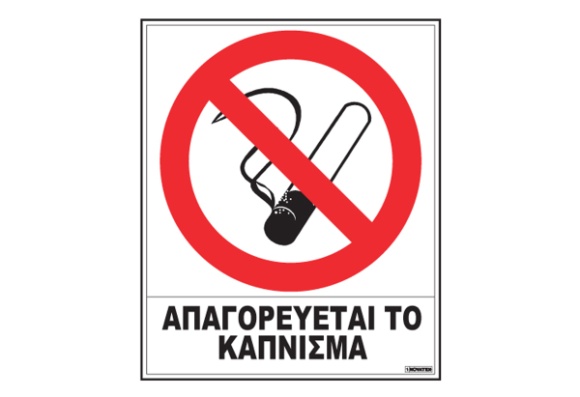  Σημειώνουμε πιθανά προβλήματα που μπορεί να υπάρξουν και προτείνουμε στους αναγνώστες εναλλακτικές προτάσεις (π.χ. «Για να πάτε στις Σπέτσες, παίρνετε το καράβι από τον Πειραιά. Αν οι ώρες των δρομολογίων δε σας εξυπηρετούν, μπορείτε να πάτε με αυτοκίνητο στην Κόστα της Πελοποννήσου και από κει να χρησιμοποιήσετε το τοπικό καραβάκι»).Περιγράφουμε όποτε χρειάζεται αντικείμενα ή χώρους για να εφαρμοστούν καλύτερα οι οδηγίες (π.χ. περιγραφή: Μπαίνοντας στο πάρκο, βλέπουμε πλακόστρωτα μονοπάτια και περιοχές φυτεμένες με γκαζόν. Οδηγία: Κινηθείτε στα μονοπάτια και αποφύγετε να πατήσετε το γκαζόν).Χρησιμοποιούμε στις οδηγίες:Ενεστώτα οριστικής (α΄ πρόσωπο πληθυντικού)π.χ. Περνάμε τον δρόμο από τις διαβάσεις.Ενεστώτα ή αόριστο προστακτικήςπ.χ. Πέρνα τον δρόμο από τις διαβάσεις.	   Πέρασε τον δρόμο από τις διαβάσεις. Ενεστώτα ή αόριστο υποτακτικήςπ.χ. Να περνάς τον δρόμο από τις διαβάσεις.	   Να περάσεις το δρόμο από τις διαβάσεις.Απρόσωπα ρήματαπ.χ. Πρέπει να περνάμε τον δρόμο από τις διαβάσεις.Ενεργητική ή παθητική σύνταξηπ.χ. Να διπλώσετε το χαρτί στα δύο [δηλώνεται το υποκείμενο, ποιος θα το διπλώσει]Να διπλωθεί το χαρτί στα δύο [δε δηλώνεται το υποκείμενο]Σημείωση:Συχνά βρίσκουμε οδηγίες με ονοματικές φράσεις.π.χ. Απαγόρευση της κυκλοφορίαςΕίδη οδηγιώνΟι οδηγίες που συναντάμε συνήθως στην καθημερινή μας ζωή είναι:Οδηγίες προσανατολισμού στον χώροπ.χ. Στρίψε αριστερά και προχώρησε ευθεία.Οδηγίες χρήσης και εφαρμογήςπ.χ. Μην ανοίγεις την πόρτα του πλυντηρίου πριν ακούσεις τον χαρακτηριστικό ήχο.Οδηγίες συμπεριφοράςπ.χ. Πρέπει να παραχωρούμε τη θέση μας σε άτομα που έχουν ανάγκη.Οδηγίες κατασκευήςπ.χ. Για να κατασκευάσεις έναν κύβο, κόψε δώδεκα ξυλάκια στο ίδιο μέγεθος.Εκφράζω τη γνώμη μου με επιχειρήματαΣυχνά στην καθημερινή μας ζωή (στο σπίτι, στο σχολείο, στην παρέα) εκφράζουμε τη γνώμη μας για θέματα που μας ενδιαφέρουν και χρειάζεται να τη στηρίξουμε με επιχειρήματα. Επιχειρήματα είναι οι λογικοί συλλογισμοί με τους οποίους αιτιολογούμε την άποψή μας για να πείσουμε τους συνομιλητές μας.Ποιος μπορεί να συντάξει ένα κείμενο με επιχειρήματαα) Οποιοσδήποτε εκφράζει την άποψή του για ένα θέμα. 	Π.χ. ένας διαιτολόγος που προτείνει ένα συγκεκριμένο τρόπο διατροφής ή οι κάτοικοι μιας συνοικίας που ζητούν να πεζοδρομηθεί ένας δρόμος.β) Οποιοσδήποτε συμμετέχει σε μια συζήτηση και θέλει να στηρίξει την άποψή του ή να αντικρούσει μια αντίθετη άποψη.	Π.χ. πολιτικοί από διαφορετικά κόμματα που συζητούν για την ανεργία ή οι μαθητές της Στ΄ τάξης που θέλουν να διαλέξουν τον προορισμό της εκδρομής τους.Σε ποιον μπορεί να απευθύνεται ένα κείμενο με επιχειρήματαα) Σε όσους ενδιαφέρονται για το θέμα και τις απόψεις του προσώπου που επιχειρηματολογεί πάνω σ’ αυτό. 	Π.χ. ένα άρθρο του υπουργού Παιδείας για τις εξετάσεις στα σχολεία μπορεί να απευθύνεται σε εκπαιδευτικούς, γονείς, μαθητές.β) Σε όσους συμμετέχουν σε έναν διάλογο στον οποίο εκφράζονται διαφορετικές ή αντίθετες απόψεις. 	Π.χ. ένα άρθρο του υπουργού Παιδείας για τις εξετάσεις στα σχολεία μπορεί να απευθύνεται σε εκπροσώπους των συνδικαλιστικών οργανώσεων των εκπαιδευτικών.Στοιχεία επιχειρηματολογικών κειμένωνΘέμα: Αυτό που μας απασχολεί και για το οποίο θα εκφράσουμε τις απόψεις μας με επιχειρήματα.Π.χ. Προτιμάμε το γυάλινο από το πλαστικό μπουκάλι νερού.Η άποψή μας: Παρουσιάζουμε τη γνώμη μας σχετικά με το θέμα. Συνήθως ξεκινάμε με τις φράσεις:«Νομίζω ότι…»«Πιστεύω ότι…»«Η άποψή μου είναι…»«Η γνώμη μου είναι…»Τα επιχειρήματά μας: Για να υποστηρίξουμε την άποψη που εκφράσαμε, διατυπώνουμε τα επιχειρήματά μας.Σημαντικό ρόλο στη διατύπωσή τους έχουν οι αιτιολογικές προτάσεις.Π.χ. …γιατί τα πλαστικά μπουκάλια, λόγω της φύσης του υλικού, συγκρατούν οσμές και καθαρίζονται δύσκολα, με αποτέλεσμα στο εσωτερικό τους να αναπτύσσονται βακτήρια.Η αντίθετη άποψη: Σε ένα επιχειρηματολογικό κείμενο αναφέρεται και η αντίθετη άποψη με τα επιχειρήματά της.Π.χ. Αυτοί που έχουν αντίθετη άποψη υποστηρίζουν ότι το νερό σε γυάλινες συσκευασίες κοστίζει περισσότερο και μεταφέρεται δύσκολα.Όνομα του ζώου:Επιστημονικό όνομα του ζώου:Μέρη όπου ζει το ζώο:Εξωτερική εμφάνιση του ζώου:(χρώμα, μήκος, βάρος, ύψος ...)Χαρακτήρας του ζώου:(π.χ. δειλό, τολμηρό, επιθετικό...)Χαρακτηριστικά ζώου:(π.χ. τρώει πολύ ή λίγο, τρέχει γρήγορα, κοιμάται πολύ, έχει δυνατή όραση κτλ.)Συνήθειες του ζώου που αφορούν:τη διατροφή του (πώς τρέφεται, τι τρώει) τον τρόπο διαβίωσής του (π.χ. πώς εξασφαλίζει την τροφή του, πού κρύβεται για να γλιτώσει από τους εχθρούς του κτλ.)Άλλες σημαντικές πληροφορίες σε σχέση με το ζώο: